Guidance for Completing the2018 Nutrition Services Plan (NSP)
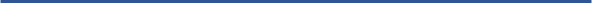 This packet contains the following:Overview ………………………………………………………………………………………………………. 2Instructions for Completing the 2018 NSP ……………………………………………………. 3-4Additional Information How to write an effective activity statement  .……………………………………….  5Questions?  Contact your agency’s Nutrition Consultant. 		Overview 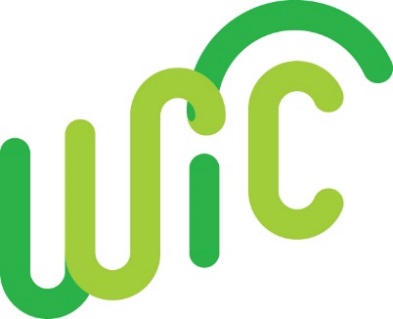 One goal in Oregon WIC’s 2018 State Plan is to “Improve local agency capacity to provide effective and meaningful nutrition services.”  To meet this goal, we have launched the ReNEW Initiative – a plan to Revitalize Nutrition Education in WIC.  ReNEW is a continuation of work begun with Oregon WIC Listens, which focused on participant-centered services, and Enhanced Nutrition Assessment Certifier Training (ENACT) which concentrated on improving assessment skills.The ReNEW Initiative will offer training to help WIC staff improve their counseling skills, deepen interactions with participants, broaden their nutrition knowledge, and better understand the sociological factors that affect both staff and participants. This will be accomplished through regional trainings, a statewide meeting, in-services, webinars and conference calls. The overall goals are: To provide services in a manner that acknowledges and accommodates the circumstances of individual families, andTo help WIC certifiers/counselors feel confident and competent to provide the nutrition education that sets WIC apart as a public health program.How does ReNEW affect the Nutrition Services Plan (NSP)?In the coming year, Oregon WIC will be using the ReNEW Initiative as a foundation for the 2018 Nutrition Services Plan Goals & Objectives. We also wanted to simplify the process, so you will see several changes on this year’s plan:The NSP is a fillable form that you will be able to submit with one click!The goals and objectives on this year’s plan have been selected for you. Your agency will choose several activities to meet the first two objectives and record them on this form.In June of 2018, the state office will provide two assessment tools (after several trainings have occurred) to address the third and fourth objectives.  At that time you will be asked to select additional activities to address the results of the assessments. Instructions for Completing the 2018 Nutrition Services Plan (NSP)Review the NSP Fillable Form, and note each area of focus. Improving participant centered counseling skillsIncreasing referral resourcesAssessing trauma informed and resiliency practices in your agencyCompleting a breastfeeding program assessment Optional goals and objectives Your agency may want to develop one or more additional objectives related to nutrition education or breastfeeding, to capture activities you are currently working on or to carry over activities from the 2017 NSP. This is entirely optional.  Check with your Nutrition Consultant if you have any questions.Meet with your staff to discuss ideas for Activities on your 2018 NSP.  Initially, you will develop at least one activity for Goal 1 and Goal 2 (and Goal 5, if selected). In early June you will receive information on completing Goals 3 and 4, which include the completion of a Breastfeeding Assessment and a Trauma Informed Practices Checklist. At that time you will select one or more actions pertaining to the assessment results to implement at your agency. These will be recorded on another fillable form, and submitted to the state office by July 16, 2018. Review the guidance included in this packet on how to write an activity or action that is measurable and realistic for the time frame.  Complete the 2018 Nutrition Services Plan form. Click Submit to send your 2018 Nutrition Services Plan form to Bonnie, on or before the due date of December 15, 2017.  If you do not receive a confirmation email within 2 business days, contact Bonnie.(971) 673-0048		bonnie.ranno@state.or.usNote:  You do NOT need to turn in a list of planned in-services for 2018.  Since the state office will be providing quarterly educational opportunities this next year, this is unnecessary. Instead, you will list the in-services your staff completed on the 2018 Evaluation, due in early 2019.(Continued on next page)Your 2018 NSP will be reviewed by your Nutrition Consultant who will check whether your planned activities are:Easy to understand RealisticAttainable in the 1-year time frame Clear about the result to be accomplishedSpecific enough that the results can be observedYou will be informed by December 31, 2017 if your 2018 NSP is “Approved” or “Needs Modification”. If changes are needed, modified NSPs are due by January 16, 2018.The time frame for implementing your NSP is from January 1 – December 31, 2018.You will receive information on the Evaluation of your 2017 NSP in early 2018.  It is due February 28, 2018. Additional InformationWhat is the difference between a goal, an objective, and an activity? Goals are typically broad general statements that describe what the program plans to accomplish. They establish the overall direction and scope of the program, and serve as the foundation for developing program objectives. Objectives are the specific steps for achieving a goal. Objectives are usually precise, and measurable statements that explain how the goal will be accomplished.Activities provide further detail on how the objective will be achieved by listing specifically what will be completed in a specific time period. In this year’s NSP, you will write several activities that staff can work on during 2018. Actions are clear, realistic, attainable within a specific time frame and specific enough that you can tell whether it was accomplished or not. Examples:During the February staff meeting, staff will watch a video on how to close an appointment with an effective summary, and then pair up to practice making summaries using prompts.The Training Supervisor will provide an in-service for staff during the second quarter of 2018 on ways to engage the WIC participant in meaningful conversation by asking probing questions and making deeper reflections. During the all staff meeting in April, the WIC nutritionist will share information with staff on how to refer participants to food insecurity resources in the community, and how to document the referral in TWIST.At the July staff retreat, the WIC Coordinator will review the referral process used by WIC staff, including mandatory referrals, resources that are available in the community, and how to document each referral appropriately in TWIST.GoalBroad statement describing whatthe program plans to accomplishObjectiveStatement outlining the steps that will be taken to meet the goalActivitiesActivities provide the specific details on what will be completed and when